三相电压电流组合表--扩展功能(1)一、概述本公司智能三相电压电流表可选配1~2路RS485通讯、1~4路开关量输入、1~4路模拟量输出、1~4路开关量输出。（*注：72方形仪表暂只能选配1路RS485通讯功能；RS485通讯功能说明请参阅 扩展功能2）二、接线图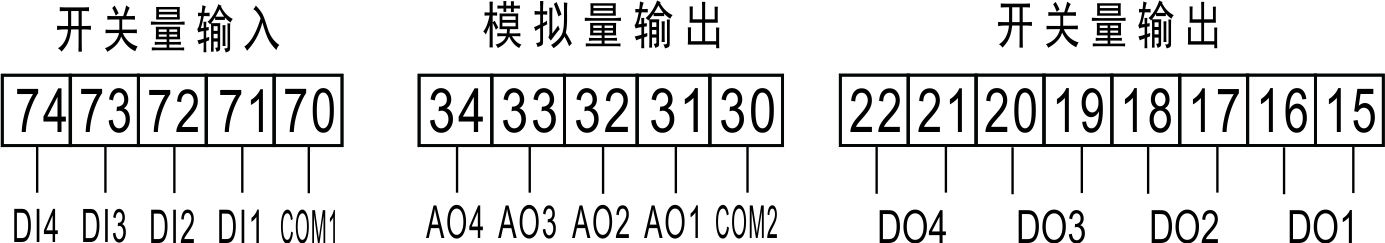 三、开关量输入开关量输入模块采用干结点电阻开关信号输入方式，仪表内部配备工作电源，无需外部供电，可用于监测如故障报警节点、分合闸状态、手车位置、电容补偿柜电容投入状态等，状态信息可以通过通讯接口远传至智能监测系统（也可通过面板的指示灯显示前两路的开关状态），配合遥控/报警继电器功能可方便实现自动分合闸。四、模拟量输出提供最多3路变送输出，可以编程灵活设置变送量项目和变送范围，例如设置“AO-1：UA-H;A-Hi：2200；A-Lo：0000”，表示第1路是A相电压 变送输出，Ua为0.00V~220.0V对应4~20mA; 注意：变送范围数据格式为二次电网整型数据，具体格式可参考下表，也可以参照通讯地址信息表中的二次电  网数据格式。     电气参数： 输出0/4~20mA , 0~5/10V精度等级： 0.5S过    载：     120% 有效输出，最大电流 24mA,电压 12V负    载：      Rmax=400Ω变送项目： 电压、电流。    客户订货时可以指定几种变送模块：0/4~20mA , 0~5/10V，默认的变送模块为：0/4~20mA，变送量范围为额定信号时输出20mA，用户可以根据实际使用需要修改变送项目和变送量范围，但不能修改电气参数0/4~20mA , 0~5/10V。客户也可以在订货时详细注明变送项目和变送量范围，仪表在出厂时会按照用户要求设置好相关参数。详细的变送项目可参照变送输出对照表。变送输出编程举例：例：设置第一路变送，A相电压0-500V输出模拟信号4-20mA: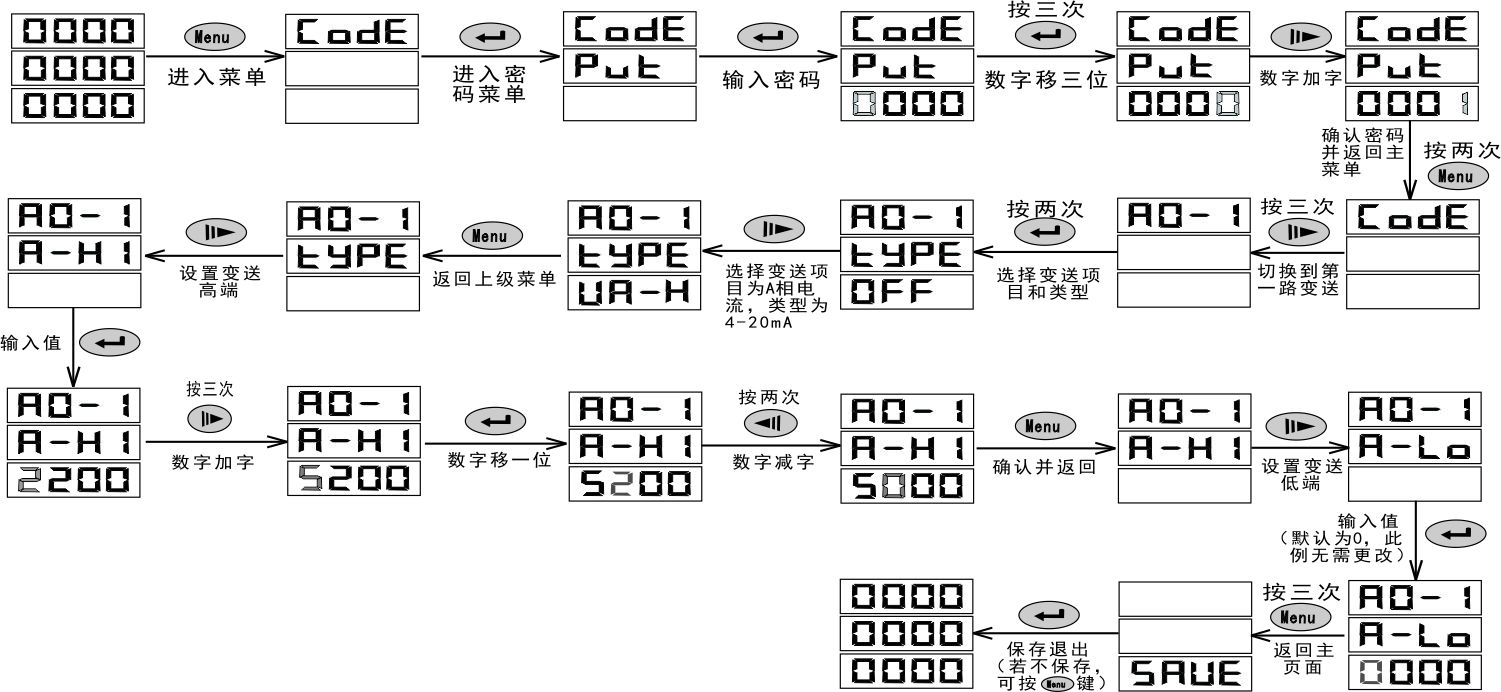 为数字移位；为返回键;为数字加字；为数字减字；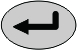 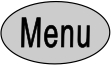 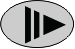 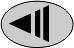 五、开关量输出可提供最多四路继电器开关量输出。    继电器容量：AC250V/5A，DC30V/5A    若客户需要特殊规格的继电器容量，可与我司市场部联系，特殊订制。继电器输出模块有两种工作模式可选，电量报警方式和通讯遥控方式，每路继电器可以在编程操作中灵活地设置工作模式、报警项、报警门限；如设置“dO-1:UA-H;d-Li:4000”表示：Ua>400.0V时，第1路继电器输出报警；如设置“Do-2：Ia-L;d-Li:2000”,表示：Ia<2.000A时,第2路继电器输出报警。所有报警项目的设定值均为二次侧数据,即报警数据/变比=表内设定值。说明：1.高低报警：低报警表示低于报警项目的门限值时，继电器开关闭合导通；高报警表示高于报警项目的门限值时，继电器开关闭合导通。2.遥控继电器:远程遥控继电器需通过RS485执行，具体方法请参阅扩展功能-用书手册2。开关量输出编程说明：例：设置第一路报警，电流大于5A时，继电器闭合: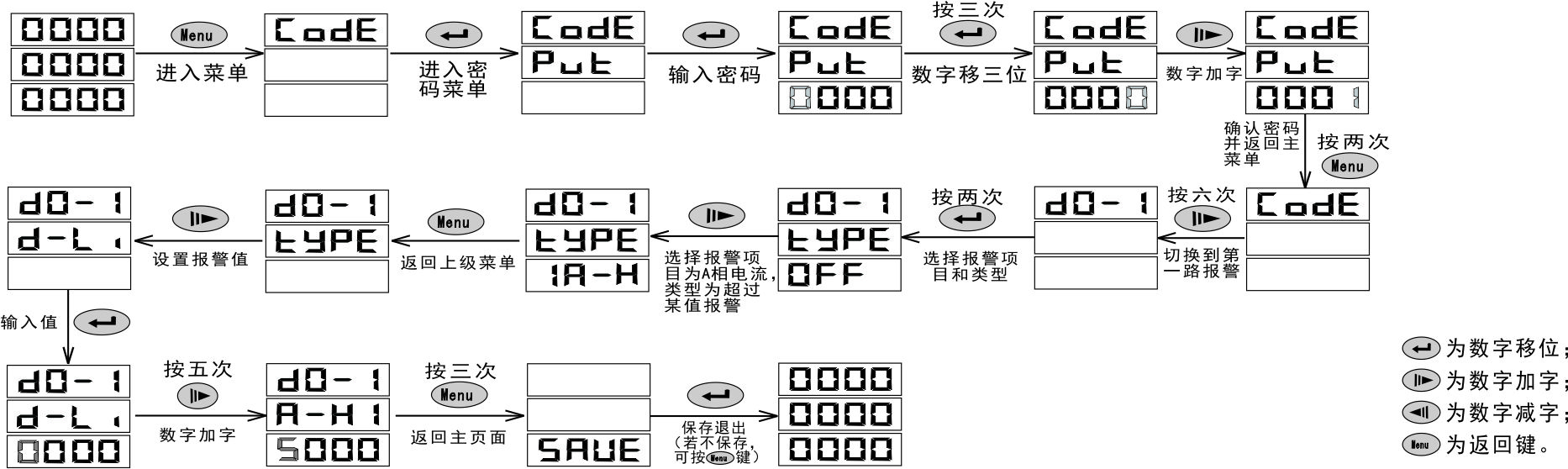 变送输出对照表变送输出对照表变送输出对照表变送输出对照表变送输出对照表变送输出对照表变送输出对照表变送输出对照表变送输出对照表变送输出对照表变送项目值变送项目变送项目变送输出变送输出变送项目值变送项目变送项目变送输出变送输出变送项目值数显界面中用后缀H或L加以区分变送输出量数显界面中用后缀H或L加以区分变送输出量0~20mA4~20mA变送项目值数显界面中用后缀H或L加以区分变送输出量数显界面中用后缀H或L加以区分变送输出量0~20mA4~20mA1UA（A相电压）刻度值单位0.1VH√11UCA（CA线电压）刻度值单位0.1VH√2UA（A相电压）刻度值单位0.1VL√12UCA（CA线电压）刻度值单位0.1VL√3Ub（B相电压）刻度值单位0.1VH√13IA（A相电流）刻度值单位0.001AH√4Ub（B相电压）刻度值单位0.1VL√14IA（A相电流）刻度值单位0.001AL√5UC（C相电压）刻度值单位0.1VH√15Ib（B相电流）刻度值单位0.001AH√6UC（C相电压）刻度值单位0.1VL√16Ib（B相电流）刻度值单位0.001AL√7UAb（AB线电压）刻度值单位0.1VH√17IC（C相电流）刻度值单位0.001AH√8UAb（AB线电压）刻度值单位0.1VL√18IC（C相电流）刻度值单位0.001AL√9UbC（BC线电压）刻度值单位0.1VH√10UbC（BC线电压）刻度值单位0.1VL√开关量输出对照表开关量输出对照表开关量输出对照表开关量输出对照表开关量输出对照表开关量输出对照表开关量输出对照表开关量输出对照表报警项目（报警项目后跟“H”表示高报警输出，跟“L”表示低报警输出）报警项目（报警项目后跟“H”表示高报警输出，跟“L”表示低报警输出）报警项目（报警项目后跟“H”表示高报警输出，跟“L”表示低报警输出）报警值相应单位报警项目（报警项目后跟“H”表示高报警输出，跟“L”表示低报警输出报警项目（报警项目后跟“H”表示高报警输出，跟“L”表示低报警输出报警项目（报警项目后跟“H”表示高报警输出，跟“L”表示低报警输出报警值相应单位1Ua（A相电压）刻度值单位0.1VHV11Uca（CA线电压） 刻度值单位0.1VHV2Ua（A相电压）刻度值单位0.1VLV12Uca（CA线电压） 刻度值单位0.1VLV3Ub（B相电压）刻度值单位0.1VHV13Ia（A相电流）刻度值单位0.001AHA4Ub（B相电压）刻度值单位0.1VLV14Ia（A相电流）刻度值单位0.001ALA5Uc（C相电压）刻度值单位0.1VHV15Ib（B相电流）刻度值单位0.001AHA6Uc（C相电压）刻度值单位0.1VLV16Ib（B相电流）刻度值单位0.001ALA7Uab（AB线电压） 刻度值单位0.1VHV17Ic（C相电流）刻度值单位0.001AHA8Uab（AB线电压） 刻度值单位0.1VLV18Ic（C相电流）刻度值单位0.001ALA9Ubc（BC线电压） 刻度值单位0.1VHV10Ubc（BC线电压） 刻度值单位0.1VLV